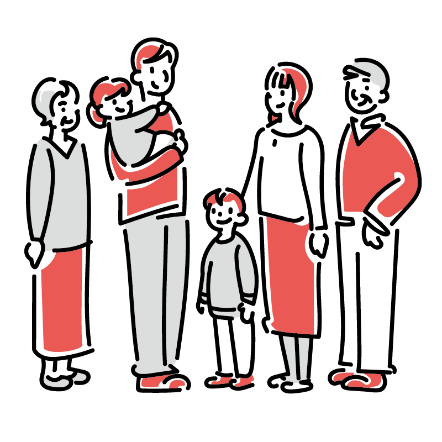 対象世帯に該当すると思われる方で案内が届かない場合や助成金の該当になるか等のご不明な点は、お問い合わせください。